Всероссийская федерация танцевального спорта и акробатического рок-н-роллаДепартамент физической культуры и спорта Вологодской областиФедерация танцевального спорта Вологодской областиТанцевально-спортивный клуб «РОНД»п р е д с т а в л я е т :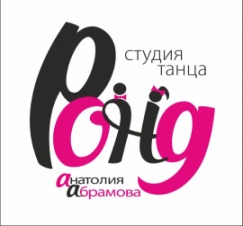 Р о с с и й с к и е     с о р е в н о в а н и я     к а т е г о р и и   «В» Кубок ТCК «РОНД» Другое Официальное Спортивное Соревнование Субъекта РФ - ДОСССРФ*СПОРТ ВЫСШИХ ДОСТИЖЕНИЙ1е отделение:2е отделение:3е отделение:	*ДОСССРФ – участвуют только пары Вологодской области. Присваиваются и подтверждаются спортивные разряды. Судьям выполнение КТСС.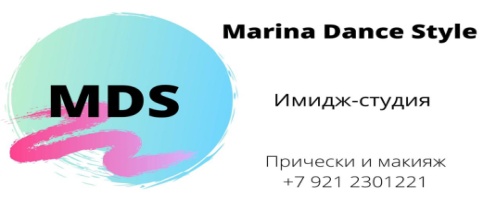 МАССОВЫЙ СПОРТ - СОЛИСТЫМАССОВЫЙ СПОРТ – ПАРЫДо встречи на турнире!         С уважением, оргкомитет.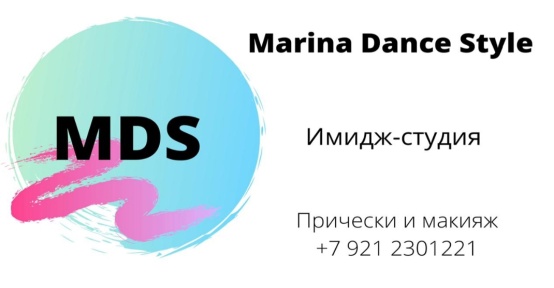 Даты проведения 23 АПРЕЛЯ       /  ВОСКРЕСЕНЬЕ /    2023 годаМесто проведенияГород Вологда, ул. Пречистенская наб., д. 44А. СКК «Спектр».Судьи	По приглашению организаторов соревнований судьи и тренеры ФТСАРР.РегистрацияСтрого по свидетельству о рождении или классификационным книжкам спортсменов, начало регистрации за 1 час до начала отделения, окончание за 15 мин до начала отделения. Эл.почта: abramov_anatoliy0811@mail.ruНаграждениеКаждый участник в СММ получает дипломы и медали массового спорта, призеры медали, победители кубок ,в СВД  финалисты дипломами, призеры медалями и дипломами, кубок победителям, подарки.    Счетная комиссияЛицензированная, Андрей Кирник, г.КостромаПравила В соответствии с правилами проведения спортивных мероприятий ФТСАРРОрганизаторТСК «РОНД» г. Вологда, Анатолий Абрамов. тел.: 8 921 233 16 31№Возрастная категорияВозрастДисциплинаНачалоДети 1 «Е» класс2014 г.р. и моложеСтандарт/Латина     9:00Дети  1+2  до  «Д» класса2012 г.р. и моложеСтандарт/Латина     9:00Юниоры 1 до «Д» класса2010-2011 г.р.Стандарт/Латина     9:00Юниоры1+2 до «Д» класса2008-2011 г.р.Двоеборье     9:00Юниоры1+2 до «С» класса2008-2011 г.р.Стандарт/Латина     9:00Взр+Сеньоры до«Д»СОЛО2004 г.р. и старшеСтандарт/Латина     9:00Взр+Сеньоры до«Д»класса2004 г.р. и старшеСтандарт/Латина     9:00       8.Дети 1 «Е» класс2014 г.р. и моложеДвоеборье     11:00       9.Дети 1+2  до «Е» класса2012 г.р. и моложеСтандарт/Латина     11:00      10.Дети 1+2 до «Д» класса2012 г.р. и моложеДвоеборье     11:00      11.*Дети 1 ДОСССРФ2014 г.р. и моложеДвоеборье     11:00      12.Юниоры1+2 до «Д» класса2008-2011 г.р.Стандарт/Латина     11:00      13.Юниоры 1+2 до «Е» СОЛО2008-2011 г.р.Стандарт/Латина     11:00      14.Юниоры 1+2 до «В»класса2008-2011 г.р.Стандарт/Латина     11:00      15.Дети 1+2 до «Е» класса2012 г.р. и моложеДвоеборье     14.00      16.Юниоры 1+2 до «Е» класса2008-2011 г.р.Стандарт/Латина     14.00      17.Юниоры 1 до «С»2010-2011 г.р.Стандарт/Латина     14.00      18.Юниоры 1+2 до Д» СОЛО2008-2011 г.р.Стандарт/Латина     14.00      19.*Юниоры  2 ДОСССРФ2008-2009 г.р.Стандарт/Латина     14.00      20.Молодежь+Взр. до «В» кл.2007 г.р. и старшеСтандарт/Латина     14.00       1.               2 танца (медали)Все возрастыМв,Ча        17:00       2.               3 танца (медали)Все возрастыМв,Са,Ча        17:00       3.               4 танца (медали)Все возрастыМв,Кв,Са,Ча        17:00       4.         Кубок 2 танца2016 г.р. и моложеМв,Ча        17:00       5.         Кубок 3 танца2015 г.р. и моложеМв,Са,Ча        17:00       6.         Кубок 4 танца2014 г.р. и моложеМв,Кв,Са,Ча        17:00    Награждение     Награждение     Награждение     Награждение         17:00       7.Кубок Медленного вальса2015 г.р. и моложеМедленный вальс        17:00       8.Кубок Венского вальсаВсе возрастыВенский вальс        17:00       9.Кубок Квикстепа2013 г.р. и моложеКвикстеп        17:00      10.Кубок Самбы2014 г.р. и моложеСамба        17:00      11.Кубок Ча-ча-ча2014 г.р. и моложеЧа-ча-ча        17:00      12.Кубок РумбыВсе возрасты Румба        17:00      13.Кубок Джайва2013 г.р. и моложеДжайв        17:00      14. Gentlemen CupВсе возрастыМв,Вв,Кв,Са,Ча,Дж        17:00      15.Ladie CupВсе возрастыМв,Вв,Кв,Са,Ча,Дж        17:00      16.Кубок 6 танцев 2008 г.р.и старшеМв,Вв,Кв,Са,Ча,Дж        17:00НаграждениеНаграждениеНаграждениеНаграждение        17:00        1.             2 танца (медали)Все возрастыМв,Ча18:30        2.             3 танца (медали)Все возрастыМв,Са,Ча,18:30        3.Кубок 3 танца2014 г.р. и моложеМв,Са,Ча,18:30        4.Кубок 4 танца2013 г.р. и моложеМв,Кв,Са,Ча,18:30        5.Кубок 5 танцев2012 г.р. и моложеМв,Кв,Са,Ча,Дж18:30        6.Кубок 6 танцевВсе возрастыМв,Вв,Кв,Са,Ча,Дж18:30        7.Кубок Медленного вальса2015 г.р. и моложеМедленный вальс18:30        8.Кубок Венского вальсаВсе возрастыВенский вальс18:30        9.Кубок Квикстепа2013 г.р. и моложеКвикстеп18:30       10.Кубок Самбы2014 г.р. и моложеСамба18:30       11.Кубок Ча-ча-ча2014 г.р. и моложеЧа-ча-ча18:30       12.Кубок ДжайваВсе возрастыДжайв18:30НаграждениеНаграждениеНаграждениеНаграждениеНаграждение